Challenger Society for Marine Science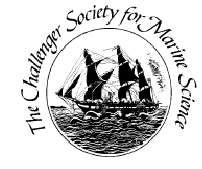 Virtual Conference Attendance Award Application FormThe Society cannot guarantee that an award will be made and this should not be assumed in applying for funding elsewhere.Deadlines for applications are: January 15th, April 15th, July 15th and October 15thPayments will only be made once a report has been received.  Please refer to the more detailed “Guide for Applicants” when completing this form, which can be found at http://www.challenger-society.org.ukPlease complete this form and return it to Dr Sophie-Berenice Wilmes (s.wilmes@bangor.ac.uk). Name:      email:      Studying for    Masters Degree   MSc      PhD      Early Career Researcher (see applicant guidelines)      Other; please specify:If Early Career Researcher, please specify that you are in the last 3 months of employment or currently unemployed:       Studying for    Masters Degree   MSc      PhD      Early Career Researcher (see applicant guidelines)      Other; please specify:If Early Career Researcher, please specify that you are in the last 3 months of employment or currently unemployed:        Address:      Challenger Membership no.:      Address for       payment, if differentHave you previously received a Virtual Conference Attendance award from The Challenger Society?  Yes    No Have you previously received a Virtual Conference Attendance award from The Challenger Society?  Yes    No Event:      Activity within event or nature of input:      Conference/Workshop Attendance cost:Approx total cost:      Please identify source and amounts of funding apart from the CSMS Virtual Conference Attendance award:Conference/Workshop Attendance cost:Approx total cost:      Please state how much funding from the Challenger Society you are applying for:Conference/Workshop Attendance cost:Approx total cost:      Abstract accepted?     Yes      No   Date of meeting or workshop:      I agree to write a report (see applicant guidelines)  Your submission date for report (must be a maximum of 3 months after the event):      Applicant statement (see applicant guidelines):Applicant statement (see applicant guidelines):Supervisor statement (see applicant guidelines):Supervisor Name:                                     Signature:Email: Supervisor member of the Challenger Society?  Yes    NoSupervisor statement (see applicant guidelines):Supervisor Name:                                     Signature:Email: Supervisor member of the Challenger Society?  Yes    NoApplicant Signature:      Date:      